Anexă la Hotărârea Curții de Conturi  nr.32 din 20 iulie 2020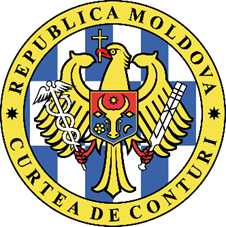 CURTEA DE CONTURI A REPUBLICII MOLDOVARAPORTUL auditului asupra rapoartelor financiare consolidate ale Ministerului Educației, Culturii și Cercetării încheiate la 31 decembrie 2019      OPINIE CONTRARĂ Am auditat rapoartele financiare consolidate ale Ministerului Educației, Culturii și Cercetării (în continuare – MECC) pentru exercițiul încheiat la 31 decembrie 2019, ce cuprind Bilanțul contabil, Raportul privind veniturile și cheltuielile, Raportul privind fluxul mijloacelor bănești, Raportul privind executarea bugetului, Raportul narativ privind executarea bugetului, inclusiv un sumar al politicilor contabile semnificative. În opinia noastră, ținând cont de semnificația aspectelor descrise în secțiunea Baza pentru opinia contrară, rapoartele financiare nu prezintă o imagine corectă și fidelă în conformitate cu cadrul de raportare financiară aplicabil.BAZA PENTRU OPINIA CONTRARĂ2.1. diminuarea valorii contului 371 „Terenuri” cu 2296,32 mil.lei, din cauza neînregistrării a 145,69 ha de teren agricol (9,0 mil.lei) și a 256,69 ha de teren pentru construcții (315,65 mil.lei), lipsei evaluării terenurilor (129,41 mil.lei), precum și nereflectării a 307 terenuri cu suprafața de 2255 ha proprietate publică din domeniul public aflate în folosința entităților la autogestiune (circa 1842,2 mil.lei);2.2. diminuiarea valorii contului 311 „Clădiri” cu 5018,78 mil.lei, determinată de:majorarea cu cel puțin 4,52 mil.lei ca urmare a nedecontării bunurilor ce nu aparțin instituțiilor și/sau au fost privatizate;diminuarea cu cel puțin 5023,3 mil.lei ca urmare a: (1) nesoluționării din anul 2012 a transmiterii de la balanța Academiei de Științe a Moldovei la balanța LT „Aristotel” a investițiilor realizate de 69,9 mil.lei și necapitalizării investițiilor de 7,8 mil.lei reflectate la contul 319; (2) necontabilizării clădirilor aferente Taberei de odihnă pentru copii din s.Romănești, r-nul Strășeni cu valoarea de cel puțin 8,2 mil.lei; (3) nedocumentării corespunzătoare a executării lucrărilor din granturile acordate, fiind majorate alte creanțe ale instituțiilor bugetare (cont 419) cu 0,79 mil. lei; (4) necapitalizării investițiilor efectuate din contul comenzii de stat de 7,41 mil.lei, fiind majorate cheltuielile aferente serviciilor educaționale; (5) nereflectării a 1096 de clădiri și construcții cu valoarea inițială de circa 4929,2 mil.lei, proprietate publică din domeniul public, aflate conform informațiilor prezentate în folosința entităților la autogestiune fondate de MECC, care potrivit art.5 alin.(2) lit.a) din Legea nr.29 din 05.04.2018 urmau a fi reflectate în evidența contabilă a MECC; 2.3. diminuarea contului 391 „Uzura mijloacelor fixe” cu suma de 1460,1 mil.lei aferentă uzurii a 1096 de clădiri și construcții proprietate publică din domeniul public aflate în folosința entităților la autogestiune;2.4. majorarea valorii contului 415 „Acțiuni și alte forme de participare în capital în interiorul țării” cu 1834,27 mil.lei, determinată de:majorarea cu 1891,58 mil.lei, generată de includerea terenurilor, clădirilor și construcțiilor proprietate publică din domeniul public în capitalul entităților la autogestiune (1778,42 mil.lei); netransmiterea conformă a cotelor de participare în capitalul agenților economici preluate de APP (100,94 mil.lei); alte majorări (12,22 mil.lei); diminuarea cu 57,31 mil.lei, ca urmare a necapitalizării investițiilor efectuate pe parcursul anilor (27,43 mil. lei), precum și netrasmiterii fondatorului (MECC) de către MEI a investițiilor statului în infrastructura Colegiului de Inginerie din or. Strășeni (29,88 mil.lei);2.5. majorarea cu 54,25 mil.lei a valorii contului 319 „Investiții capitale în active în curs de execuție”, ca urmare a evidenței duble a investițiilor realizate la Școala de cultură generală din or. Râbnița atât de către MECC, cât și de către LT Evrika (13,3 mil.lei), precum și la 7 obiecte (14,5 mil.lei) înregistrate și în evidența contabilă a APL, la 3 obiecte vândute de APL (15,5 mil.lei); necapitalizării investițiilor realizate la LT Aristotel (7,8 mil.lei); neexecutării lucrărilor de construcție facturate (3,15 mil.lei);2.6. diminuarea valorii contului „Alte mijloace fixe” cu cel puțin 107,72 mil.lei, ca urmare a neînregistrării ca proprietate a MECC a fondului de manuale încadrat în schema de închiriere (106,1 mil.lei); clasificării și raportării ca cheltuieli a produselor curriculare tipărite (1,62 mil.lei);2.7. diminuarea valorii activelor moștenirii culturale (cont 363) cu 188,63 mil.lei,  din cauza necontabilizării: clădirilor-monumente cu valoarea de cel puțin 188,3 mil.lei (2 din 634 de monumente/edificii de cult ocrotite de stat aflate în proprietatea de stat); neînregistrării unui bust primit cu titlu gratuit de la MECC (0,23 mil.lei), fiind diminuat contul „Venituri de la active intrate cu titlu gratuit” (cont 149200); casării neargumentate a bunurilor muzeale mobile procurate (0,1 mil.lei), fiind majorate cheltuielile privind transmiterea activelor cu titlu gratuit (cont 289200);2.8.  diminuarea valorii contului „Active nemateriale” cu 47,28 mil.lei, din cauza neînregistrării ca active nemateriale a rezultatelor cercetărilor științifice (32,84 mil.lei), web-site-lor și programelor create (0,2 mil.lei), precum și elaborării produselor curriculare (14,24 mil.lei);2.9. diminuarea contului 419 „Alte creanțe ale instituțiilor bugetare” cu 23,24 mil.lei, determinată de:- reducerea cu 30,59 mil.lei, ca urmare: a raportării neregulamentare ca cheltuieli de către instituțiile de învățământ la autogestiune, ale mijloacelor nevalorificate până la 31 decembrie 2019 aferente serviciilor educaționale (27,2 mil.lei), a indemnizațiilor de asistență socială din anul 2019 (122,9 mii lei) și din anul 2018 (63,1 mii lei), burselor acordate sportivilor de performanță (57,5 mii lei), precum și ca urmare a neexecutării lucrărilor de construcție facturate (3,15 mil.lei); - majorarea cu 7,35 mil.lei ca urmare a neraportării investițiilor efectuate din granturile anului 2019 în bunuri (6,56 mil.lei) și clădiri (0,79 mil.lei); 2.10. diminuarea contului „Rezultat al instituției publice din anul curent” cu 103,81 mil.lei, ca urmare a reducerii „Veniturilor de la active intrate cu titlu gratuit” cu 0,74 mil.lei și majorării cheltuielilor cu 103,07 mil lei;2.11. diminuarea contului „Rezultat al instituției publice din anul precedent” cu 4230,05 mil.lei, ca urmare a deficiențelor indicate mai sus;2.12. clasificarea neconformă a bunurilor în valoare de 25,4 mil.lei a dus la denaturarea valorii conturilor „Mijloace fixe”, „Stocuri de materiale circulante”, „Valori” și „Terenuri”. Am realizat misiunea de audit în conformitate cu Standardele Internaționale ale Instituțiilor Supreme de Audit aplicate de Curtea de Conturi. Responsabilitățile noastre, potrivit standardelor respective, sunt expuse în secțiunea Responsabilitățile auditorului într-un audit al situațiilor financiare consolidate din prezentul Raport. Suntem independenți față de instituția auditată și am îndeplinit responsabilitățile de etică, conform cerințelor Codului etic al Curții de Conturi. Considerăm că probele de audit pe care le-am obținut sunt suficiente și adecvate pentru a furniza o bază pentru opinia noastră.III. ASPECTELE-CHEIE DE AUDITAspectele-cheie de audit sunt acele aspecte care, în baza raționamentului nostru profesional, au avut cea mai mare importanță pentru auditul rapoartelor financiare ale MECC încheiate la 31 decembrie 2019. Aceste aspecte au fost abordate în contextul auditului situațiilor financiare în ansamblu şi în formarea opiniei noastre asupra acestora şi nu oferim o opinie separată cu privire la aceste aspecte. Cu excepția aspectului descris în secțiunea Baza pentru opinia contrară, am determinat că nu mai există alte aspecte-cheie de audit ce trebuie comunicate în Raportul de audit.IV. ALTE INFORMAȚII4.1. LT „Ștefan cel Mare” din or.Grigoropol nu a înregistrat în evidența contabilă mijlocul de transport primit gratuit în valoare de 511,0 mii lei.4.2. MECC și instituțiile din subordine au suportat neregulamentar cheltuieli aferente retribuirii muncii în sumă de 941,3 mii lei, ca urmare a:- determinării greșite a vechimii muncii și a claselor de salarizare angajaților din aparatul MECC (22,41 mii lei);- majorării claselor de salarizare pentru angajații școlilor sportive în funcțiile de medici (98,81 mii lei) și antrenori (596,06 mii lei), deși aceștia nu au studiile suplimentare speciale prevăzute;- stabilirii incorecte a clasei de salarizare (7,9 mii lei), treptei de salarizare (1,6 mii lei), a salariului în cazul cumulului de funcții (204,5 mii lei) și a diferenței de salariu (9,6 mii lei) angajaților din licee și școli sportive, în valoare totală de 224,0 mii lei (cu contribuții), urmare a nerespectării prevederilor legale.V. BUNA GUVERNANȚĂ5.1. Recomandările anterioare ale Curții de Conturi au fost realizate la un nivel scăzut.Executarea de către MECC a recomandărilor înaintate prin HCC nr.48 din 31.05.2019 este la un nivel scăzut (11,8%), din cauza lipsei unui sistem de monitorizare a activităților de implementare a recomandărilor noastre, inclusiv din cauza capacităților instituționale reduse, în special ale subdiviziunilor financiar-administrativă (14 unități) și de audit intern (2 unități) și lipsei monitorizării activității entităților subordonate (88 de instituții bugetare și 119 instituții la autogestiune). Din 17 recomandări înaintate, au fost executate 2 recomandări, parțial executate – 3, și neexecutate – 12. Prin urmare, aceasta a condiționat persistența unor aspecte care au influențat opinia noastră și asupra cărora este orientată în continuare atenția noastră.5.2. Sistemul de control intern managerial instituit în cadrul MECC este unul redus și fragmentat.Un factor generator de nereguli și denaturări ale situațiilor financiare este sistemul de control intern managerial din cadrul MECC. Controlul intern managerial (în continuare – CIM) nu a asigurat efectuarea autoevaluării sistemului propriu-zis în termenul stabilit de cadrul regulator, ceea ce a condiționat emiterea tardivă a Declarației de răspundere managerială pe anul 2019, precum și a Raportului anual consolidat privind controlul intern managerial.Evaluarea preliminară a CIM denotă că mediul de control este unul ineficient, fapt confirmat de: neconstituirea grupurilor de lucru; neidentificarea și neinițierea descrierii proceselor operaționale; nedefinirea și nedescrierea unor proceduri și acțiuni de control; lipsa procedurilor formalizate, inclusiv a proceselor descrise ale activităților respective; nedesfășurarea activităților privind evaluarea și monitorizarea riscurilor etc. Această situație are ca impact o evidență contabilă deficitară, ale cărei rezultatesunt reflectate în constatările din Baza pentru opinia contrară și din alte secțiuni ale acestui Raport. 5.3. Auditul intern este implementat și funcționează în cadrul structurii administrative centrale a Ministerului. Însă, structura organizațională a SAI nu oferă posibilitatea îndeplinirii corespunzătoare și calitative a sarcinilor și atribuțiilor, deoarece sarcina per auditor intern este una extrem de mare.5.4.1 Serviciile educaționale pentru realizarea planului de pregătire a cadrelor din învățământul superior (în sumă de 674,9 mil.lei) au fost contractate de către MECC contrar prevederilor art.206 din Codul civil (în redacția anului 2003), nefiind determinat exact obiectul contractului (tipul, cantitatea și calitatea serviciului). În acest sens, lipsesc datele privind numărul de studenți echivalenți pe cicluri de studii finanțați de la bugetul de stat în conformitate cu planul de admitere prevăzut de comanda de stat, iar programele de studii nu toate au fost supuse procesului de evaluare externă a calității și acreditate. Ministerul nu dispune de o informație sistematizată privind numărul de programe de studii pe cicluri și instituții care nu au fost acreditate până la 31.12.2019.Finanțarea instituțiilor de învățământ superior nu este corelată cu numărul de studenți. În timp ce volumul de finanțare este în creștere (de la 595,2 mil.lei în 2018 până la 674,9 mil.lei în 2019 (+11,2%)), numărul de studenți finanțați de la bugetul de stat este în descreștere cu 855 de studenți (5,0%) (17740 în anul 2018, 16855 în anul 2019). Cheltuielile medii de pregătire a unui student cu finanțare din buget pe cicluri diferă față de cele din veniturile proprii, costul mediu al unui student (pentru ciclul I) din alocațiile bugetare înregistrează valori de la 31,9 mii lei până la 88,2 mii lei, în timp ce cheltuielile din veniturile proprii sunt de la 4,6 mii lei până la 17,9 mii lei.5.4.2 Procesul de planificare și executare a mijloacelor financiare pentru finanțarea instituțiilor de învățământ profesional tehnic din subordine nu a fost realizat regulamentar. MECC nu a aprobat costul mediu de instruire aplicat la planificarea alocațiilor bugetare. Totuși, acest cost a fost aplicat pentru învățământul profesional tehnic secundar, în sumă de 14,3 mii lei per elev, și pentru învățământul profesional tehnic postsecundar – de 16,0 mii lei per elev. La planificarea alocațiilor bugetare pentru 3 instituții, nu a fost utilizat nici costul mediu de instruire aplicat, fapt ce a condus la aprobarea alocațiilor bugetare cu 8,3 mil.lei mai mult față de normativul prevăzut. Ulterior, la alocarea suplimentară a mijloacelor bugetare către instituțiile de învățământ profesional tehnic, MECC nu a ținut cont de prevederile pct.11 din Regulamentul aprobat prin HG nr.1077 din 23.09.2016 și nu a ajustat costul mediu de instruire inițial aplicat, mijloacele fiind alocate reieșind din necesitățile determinate de fiecare instituție. Astfel, s-a constatat că costul mediu de instruire de fapt a constituit 35,6 mii lei per elev, iar la 3 instituții de cultură acesta a ajuns până la 106,2 mii lei per elev.5.4.3 Cheltuielile executate în cadrul procesului de studii/instruire aferente alocațiilor bugetare și veniturilor proprii nu se utilizează și nu se raportează proporțional numărului de locuri bugetare și în bază de contract existente în cadrul ciclurilor de studii din învățământul superior și cel profesional tehnic. Ca urmare, nu se determină corect costul per student/elev aferent comenzii de stat și în bază de contract, iar o parte din cheltuielile pentru locurile de studii în bază de contract, ca regulă, sunt acoperite din contul alocațiilor bugetare, ceea ce contravine prevederilor art.145 alin.(3) din Codul educației, prin care se reglementează că costul-standard per student/elev constituie baza pentru calcularea taxelor de studii. MECC, potrivit pct.2 din HG nr.649 din 10.07.2018 și pct.2 din HG nr.345 din 18.07.2019, urma să asigure utilizarea alocațiilor din bugetul de stat doar pentru pregătirea cadrelor de specialitate cu finanțare bugetară (comanda de stat).Ca urmare a compensării neregulamentare a costurilor aferente studiilor în bază de contract, cheltuielile aferente serviciilor pentru realizarea planului „Comenzii de stat” au fost supraevaluate cu circa 391,7 mil.lei.Chiar dacă instituțiile de învățământ superior și de învățământ profesional tehnic au raportat alocațiile primite din bugetul de stat ca utilizate integral pentru cheltuielile aferente studiilor de la contract, unele dintre acestea înregistrează în conturile lor de decontare sume semnificative de mijloace bănești neutilizate pentru serviciile educaționale, care la situația din 31.12.2019 însumau 223,0 mil.lei.5.4.4. Ministerul și instituțiile de învățământ nu au aprobat proceduri interne clare prin care să asigure plasarea absolvenților în câmpul muncii și realizarea mecanismului de restituire la bugetul de stat a cheltuielilor suportate pentru instruirea studenților care au refuzat plasarea obligatorie în câmpul muncii și a celor exmatriculați. În context, se atestă lipsa Metodologiei de restituire la bugetul de stat a cheltuielilor pentru instruire, ce urma să fie aprobată în modul stabilit de Guvern, fapt ce duce la imposibilitatea determinării exhaustive a costului instruirii. Totuși, unele instituții de învățămînt (Colegiul de Industrie Ușoară din Bălți), în baza prevederilor contractuale, începând cu anul 2012 a reflectat la cont extrabilanțier ca creanțe costurile pentru instruirea a 303 studenți exmatriculați, în sumă totală de 3228,6 mii lei, din care în 2019 au fost restituiți la buget 18,3 mii lei. În alt caz, US Comrat a inițiat un litigiu de judecată pentru a recupera cheltuielile respective în sumă de 682,3 mii lei, însă s-a constatat că Universitatea nu este distribuitor și ordonator al fondurilor bugetare, deci nu aceasta trebuie să inițieze litigiul, ci MECC. Neurmărirea de către MECC a reflectării de către instituții a acestor datorii generează imposibilitatea determinării cheltuielilor ce trebuiau recuperate de la elevii/studenții care nu s-au prezentat la locurile de muncă conform repartizării sau care au fost exmatriculați.Potrivit datelor prezentate de către instituțiile de învățământ superior și profesional tehnic postsecundar/nonterţiar, în anul 2019 în total au absolvit 7604 de studenți cu finanțare din buget, dintre care 1333 (17,5%) s-au încadrat în câmpul muncii conform calificărilor obținute, iar 1399 (18,4%) și-au continuat studiile în instituțiile de învățământ sau au fost încorporați în serviciul militar. Rezultatul scăzut privind angajarea în câmpul muncii se explică prin faptul că MECC nu dispune de locuri de muncă asigurate pentru toți studenții care își încheie studiile. Se menționează că MECC elaborează anual oferta privind posturile vacante, pentru instituțiile de învățământ, în vederea repartizării absolvenților la programele de studii doar din domeniul Educație/Științe ale educației.De menționat că în anul 2019 au fost exmatriculați 2545 de elevi/studenți, iar cheltuielile pentru studiile acestora de asemenea nu au fost restituite. 5.4.5. Taxele de studii în învățământul profesional tehnic postsecundar și nonterțiar sunt aprobate prin Hotărâre de Guvern, pe instituții și pe meserii/profesii, în funcție de profilul acestora și constituie de la 3,2 mii lei până la 8,5 mii lei. Aceste taxe nu corespund costului real suportat de instruire și nu au fost revizuite la trecerea acestor instituții, începând cu anul 2019, la activitate în regim de autogestiune financiar-economică. Totodată, 8 instituții de învățământ profesional tehnic au prestat servicii educaționale prin contract (pentru 126 de elevi), în lipsa aprobării taxei respective, precum şi fără a deține o metodologie de determinare a costului de studiere a unei meserii aprobată regulamentar.5.4.6. La stabilirea și aprobarea limitei de alocații din bugetul de stat, necesare pentru finanțarea cheltuielilor de întreținere a instituțiilor de învățământ secundar general (licee/gimnazii), care sunt direct subordonate și finanțate de către MECC, nu au fost aplicate prevederile art.145 alin.(1) din Codul educației privind finanțarea învățământului prin cost standard per elev și coeficient de ajustare și nici nu au fost aplicate prin analogie prevederile HG nr.868 din 08.10.2014 și ale Notelor metodologice de elaborare și aprobare a bugetului, emise de Ministerul Finanțelor. Acest fapt condiționează suprafinanțarea instituțiilor, în comparație cu cele din subordinea APL. 5.5. Atragem atenția asupra faptului că echipa de audit a identificat necorelarea cadrului normativ aferent retribuirii muncii, și anume:la aprobarea statelor-tip de personal/schemelor de încadrare, instituțiile de învățământ nu se conduc de reglementări unice cu caracter normativ, necesare spre aprobare de către MECC (art.50 alin.(4) din Cod educație), în baza cărora s-ar stabili criteriile de estimare și aprobare a necesarului de unități de personal administrativ/auxiliar pentru asigurarea activității instituției; ulilizarea concomitentă de către unele instituții a prevederilor pct.7 și pct.9 din Nota la Anexa nr.10 din Legea nr.270 din 23.11.2018, la stabilirea salariului de bază al șoferilor. 5.6. Subsidiile pentru susținerea activității organizațiilor teatral-concertistice în sumă de 159,1 mil.lei au fost acordate în lipsa unor proceduri de control intern privind confirmarea utilizării conform destinației a subsidiilor, corelării mărimii acestora cu indicatorii de activitate stabiliți de cadrul normativ, fapt relatat și în auditurile precedente.Deși prevederile art. 17 din Legea nr.1421 privind principiile de subvenționare a organizațiilor teatral-concertistice au fost abrogate de la 01.01.2019, principiile indicate în Regulamentul aprobat prin HG nr.1242 nu au fost modificate. Ca urmare, repartizarea alocațiilor financiare instituțiilor publice teatral-concertistice trebuiau efectuate conform pct.37 din Regulamentul aprobat prin HG nr.1242: pentru instituţiile cu statut naţional – în proporţie de 80% faţă de cheltuielile totale, pentru restul instituţiilor – în proporţie de 60% din cheltuielile întreprinderii, precum şi în conformitate cu calculele normativelor de cheltuieli, aprobate de Guvern. Contrar celor indicate, în anul 2019, la determinarea subvențiilor s-au luat ca bază cheltuielile de personal și cotele procentuale stabilite în legislație, dar nu cheltuielile totale ale instituțiilor, precum prevede cadrul normativ.5.7. MECC nu deține informația privind modul de utilizare ulterioară a rezultatelor cercetărilor științifice. Mai mult decât atât, în anul 2019, 18 instituții de cercetări științifice, ce au ca scop de activitate „cercetarea – dezvoltarea” cu obținerea unui activ nematerial (studii de cercetare, brevet, licențe și alte obiecte de proprietate intelectuala), au suportat cheltuieli în sumă totală de 259,61 mil.lei. Totodată, valoarea activelor nemateriale deținute de aceste instituții, pentru anul 2019, a constituit 7,95 mil.lei, comparativ cu 7,83 mil.lei înregistrate la începutul anului 2019. Aceste instituții nu dispun nici de informații exhaustive cu privire la activele nemateriale obținute. Conform informației AGEPI, la 31.12.2019 după instituțiile de cercetări științifice erau înregistrate 341 de brevete, inclusiv 157 acordate în anul 2019 și care nu sunt contabilizate. Prin urmare, echipa de audit nu poate confirma plenitudinea și realitatea cheltuielilor suportate de aceste instituții în sumă de 259,61 mil.lei.De menționat că în auditul precedent Curtea de Conturi a înaintat recomandarea către MF de a completa cadrul normativ metodologic de evidență contabilă cu reglementări privind modul de reflectare în evidență a activelor materiale și nemateriale formate în cadrul entitații bugetare, însă recomandarea nu a fost implementată, nefiind stabilite clar formulele contabile care trebuie aplicate.Deși cadrul normativ reglementează raporturilor ce ţin de elaborarea, protecţia şi utilizarea obiectelor de proprietate intelectuală create în cadrul exercitării atribuţiilor de serviciu și prevede că beneficiari ai obiectelor de proprietate intelectuală sunt întreprinderea, instituţia sau organizaţia, indiferent de statutul juridic şi forma de proprietate, inclusiv organele administraţiei publice centrale sau locale, care finanţează lucrări în cadrul cărora se obțin Obiecte ale Proprietății Intelectuale de serviciu, echipa de audit constată că instituțiile care au contractat servicii de cercetare, invenții etc. finanțate din surse bugetare și-au îndeplinit necorespunzător obligațiile legale privind exercitarea drepturilor asupra rezultatelor acestor servicii.De menționat că angajații organizațiilor de drept public din domeniile cercetare și inovare au fost antrenați suplimentar în proiecte științifice prin încheierea contractelor de prestări servicii în sumă de 6,8 mil.lei, deși conform cadrului normativ urmau a fi încheiate contracte individuale de muncă prin cumul.5.8. În conformitate cu prevederile regulamentare, manualele pentru elevi sunt proprietate a MECC și sunt transmise în custodie organelor locale de specialitate în domeniul învățământului, pentru utilizare în instituțiile de învățământ. Astfel, 27 de direcții raionale/municipale de învățământ (cu excepția a 8 direcții raionale, instituțiilor de învățământ general din subordinea MECC și secundar tehnic profesional) au confirmat că dețin în administrare un fond de manuale de 137,5 mil.lei.Conform datelor Agenției Achiziții Publice, în perioada 2011-2019 MECC a procurat manuale școlare și didactice în sumă de 202,1 mil.lei (din care, în anii 2017-2019, de către Aparatul MECC în valoare de 32,3 mil.lei), care au fost atribuite nejustificat la cheltuieli. La 31.12.2019, cu referire la Fondul Special de Manuale (FSM), doar fondul de manuale încadrat în schema de închiriere constituia 3,55 mil. exemplare, în valoare totală de 106,1 mil.lei, care nu era înregistrat în evidența și în rapoartele financiare consolidate ale MECC. În același timp, conform sistemului informațional al FSM, erau raportate 4,15 mil. exemplare (+0,6 mil.). Deoarece finanțarea achizițiilor de manuale s-a efectuat din diferite surse, iar evidența manualelor nu este una univocă, echipa de audit nu a fost în măsură să determine fără echivoc valoarea manualelor transmise în licee și în instituțiile de învățământ profesional tehnic.O situație similară se constată la tipărirea și gestiunea materialelor pentru scopuri didactice. Astfel, înregistrarea la contul 335 a transmiterii în anul 2019 a bunurilor materiale în scopuri didactice de 250,5 mii lei s-a efectuat neregulamentar, în lipsa temeiului (ordin, acte de primire-predare).La procurarea și repartizarea fondului de manuale/didactic nu există o evidență uniformă la MECC, FSM și Direcțiile de învățământ raionale/municipale. De asemenea, nu este efectuat un control regulamentar privind decontarea și înregistrarea veniturilor din comercializarea fondului de manuale/didactic uzat. Lipsa unei evidențe conforme a primirii și repartizării manualelor s-a confirmat urmare a verificării la MECC a corespunderii soldului aferent contului 318, conform situației din 01.05.2020, în sumă de 17,0 mil.lei, situației reale, fiind constatată lipsa fondului didactic în valoare totală de circa 5,1 mil.lei. Astfel, repartizarea fondului de bibliotecă către instituțiile de profil din republică se efectuează prin intermediul Bibliotecii Naționale, fără a dispune de acte de primire-predare/facturi și fără înregistarea valorii bunurilor recepționate/transmise.Instituțiile publice urmează să asigure o corelare între evidența biblioteconomică și cea contabilă, prin aplicarea unor criterii și sisteme de identificare comună, compatibilitate a unităților de evidență, cu verificarea în mod obligatoriu a documentelor care stau la baza evidenței primare. Echipa de auditul a constatat în unele cazuri divergențe între fondul biblioteconomic și cel contabil raportat, valoarea denaturărilor totale la 31.12.2019 a constituit la o instituție cu 325,1 mii lei mai puțin și la 2 instituții – cu 1,4 mil. lei mai mult. Alte instituții nu dispun de justificarea datelor înregistrate în evidență de 0,9 mil.lei.5.9. Instituțiile de învățămînt profesional tehnice nu sunt asigurate cu manuale la disciplinile de cultură generală. De exemplu, la Colegiul de Industrie Ușoară din mun.Bălți, cu manualele existente în bibliotecă (2088 manuale) pot fi asigurați doar 40% din elevi (157 din 393 de elevi).5.10. Planificarea cheltuielilor pentru alimentarea gratuită a elevilor din unităţile de învățământ profesional tehnic secundar s-a efectuat neconform și neuniform. Astfel, dacă pentru 11 instituții s-au planificat și s-au alocat mijloace doar pentru alimentație, atunci pentru 36 de instituții s-au planificat și s-au alocat suplimentar mijloace financiare pentru întreținerea cantinelor, fapt ce a condus la supraevaluarea cheltuielilor în sumă totală de 14,38 mil.lei.În anul 2019, în timp ce cheltuielile aferente produselor alimentare s-au diminuat cu 6,02 mil.lei (de la 27,37 mil.lei la 21,34 mil.lei) din cauza micșorăii cu 501,8 mii a numărului de porții, cheltuielile pentru întreținerea cantinelor s-au majorat cu suma de 3,88 mil.lei (de la 10,54 mil.lei până la 14,38 mil.lei). 5.11. Pentru alimentația elevilor din 3 instituții de învățământ subordonate MECC nu s-a asigurat respectarea normei financiare minime prevăzute de cadrul normativ, fapt ce a condus la nevalorificarea mijloacelor financiare alocate din bugetul de stat în sumă totală de 297,8 mii lei. Mai mult decât atât, suma de 180,0 mii lei, rămasă neutilizată din componenta respectivă, a fost redirecționată de către Liceul-internat republicat cu profil sportiv din mun.Chișinău la alte componente de cheltuieli și procurări de mijloace fixe. 5.12. MECC nu a asigurat delimitarea și înregistrarea conformă a proprietății publice gestionate de entitățile din subordine. Auditul precedent a menționat despre lipsa unor date exhaustive privind bunurile imobile proprietate publică a statului din gestiunea instituțiilor din cadrul MECC, situație condiționată de neactualizarea HG nr.351 din 23.03.2005. Doar 36 din 88 de instituții din subordine și 93 din 119 entități la care MECC este fondator se regăsesc în HG nr.351/2005, ceea ce denotă lipsa unei imagini fidele a situației reale a bunurilor proprietate a statului transmise în administrarea instituțiilor din cadrul MECC.Astfel, 41 de terenuri de 52,1 ha cu valoarea de la 45,31 mil.lei până la 106,77 mil.lei și 5 clădiri cu valoarea de 4,66 mil.lei sunt înregistrate ca proprietate a APL. Totodată, 14 terenuri de 73,7 ha cu valoarea de la 8,29 mil.lei până la 53,68 mil.lei și 387 de clădiri și construcții cu valoarea de cel puțin 989,35 mil.lei nu au înregistrate drepturile de proprietate în Registrul bunurilor imobile. Nesoluționarea în termen oportun a problemelor în cauză determină riscul de prejudiciere a patrimoniului public și a veniturilor bugetare. Astfel, până în prezent nu este soluționat litigiul privind ocuparea în anul 2006, în lipsa contractului de locațiune, în baza unor documente de proprietate declarate de organele de drept ca falsificate, a 693 m2 din demisolul blocului administrativ cu valoare cadastrală de 1,35 mil.lei, aflate în gestiunea Institutului Național de Cercetări Economice. Astfel, doar în anul 2019, din locațiunea acestor spații, INCE putea încasa venituri de 489,2 mii lei, iar în perioda 2013-2020 (I jum.) – de 3,05 mil.lei.La MECC și 20 de entități din subordine se află în folosință cel puțin 98 de imobile pentru care nu s-au aplicat regulile generale de recunoaștere a valorii acestora, prevăzute de Ordinul MF nr. 216/2015. Din acestea, 22 de imobile nici nu sunt declarate că sunt în folosință.5.13. Monitorizarea neconformă de către MECC și responsabilul tehnic a procesului de executare a contractului de reconstrucție și modernizare a Centrului de Excelență în Servicii și Prelucrarea Alimentelor din mun. Bălți (CESPA), în sumă de 22,2 mil.lei, a dus la faptul că volumul de lucrări confirmat prin actele de recepție, semnate de responsabilul tehnic și reprezentantul MECC, dar care efectiv/fizic nu a fost executat, constituie 3,15 mil.lei, din care 0,54 mil.lei nici nu va mai putea fi îndeplinit. De asemenea, MECC, ca autoritate contractantă, nu a respectat cadrul legal în vederea aplicării răspunderii materiale a antreprenorului pentru executarea cu întârziere a lucrărilor practic la toate compartimentele. În lipsa procedurii oficiale de modificare a condițiilor contractuale, antreprenorul a micșorat unele tipuri de lucrări cu 0,85 mil.lei și a majorat alte tipuri de lucrări cu 1,8 mil.lei. În procesul lucrărilor de demontare, materialele care puteau fi înregistrate la venituri de către CESPA, au fost ridicate de către antreprenor fără să documenteze acțiunile sale. 5.14 MECC nu a asigurat monitorizarea și inventarierea anuală a obligațiilor contractuale aferente valorii garanțiilor de bună execuție a obiectivelor de investiții capitale, care urmau a fi depuse la un cont de depozit bancar separat. În anul 2019, pentru cheltuielile capitale de investiții executate în sumă totală de 52,8 mil.lei nu au fost efectuate rețineri ale garanțiilor de bună execuție în mărime de 5%, sau 2,6 mil.lei. De fapt, MECC, prin actele de inventariere, ca sold efectiv prezent la conturile de depozit, poate confirma existența unei garanții de doar 0,6 mil.lei. Neîncasarea garanțiilor de bună execuție în sumă de 0,8 mil.lei s-a constatat și la instituțiile din subordinea MECC. 5.15. Grantul alocat Teatrului Național de Operă și Balet „Maria Bieșu” pentru lucrări de reparație a balconului, în valoare de 1,0 mil.lei, a fost utilizat contrar destinației, pentru achitarea consumului de energie electrică, energie termică și serviciilor de transport aerian internațional.5.16. Serviciile informaționale prestate MECC de către Î.S. Institutul de Dezvoltare a Societății Informaționale, în valoare de 1,47 mil.lei, nu pot fi confirmate, deoarece actele de predare-primire a serviciilor informatice nu conțin date exhaustive pentru determinarea volumului serviciului prestat și valorii acestora. 5.17. MECC nu a asigurat o evidență analitică pe obiecte a investițiilor în curs de execuție, inclusiv prin inventarieri efectuate și raportate regulamentar (Ordinul MF nr.60/2012), ceea ce nu permite determinarea exhaustivă a valorii obiectelor de investiții, respectiv, a valorii contului 319 „Investiții capitale în active în curs de execuție”. În unele cazuri, aceste situații sunt generate de lipsa documentelor pentru confirmarea cheltuielile înregistrate. 5.18. Lipsa documentelor justificative întocmite conform nu permite confirmarea existenței bunurilor înregistrate la contul 317 „Active nemateriale” în sumă de 218,2 mii lei și la contul „Stocuri de materiale circulante” în sumă de 548,1 mii lei. 5.19. Neînregistrarea în termen a decontării „Stocurilor de materiale circulante” determină majorarea cu 582,8 mii lei a valorii acestui cont. 5.20. Lucrările de reparație capitală a edificiului Sălii cu Orgă, executate în anii 2016-2017, în valoare de 1,9 mil.lei, dar care nu au fost contractate, în prezent sunt în litigiu.5.21. Pe parcursul anului 2018, potrivit pct.3 și Anexei nr.1 din HG nr.806 din 01.08.2018, în termen de 30 de zile de la data publicării hotărârii în cauză (10.08.2018) urmau a fi transmise către APP 17 instituții (15 întreprinderi de stat și 2 societăți pe acțiuni) din subordinea MECC. Însă, nerespectând prevederile pct.3 din HG menționată și pct.5 din Anexa nr.1 la HG nr.901 din 31.12.2015, MECC până în prezent nu le-a transmis către APP printr-un act de transmitere-predare și/sau factură. Astfel, menționăm că atât APP, cât și MECC au reflectat în evidența contabilă și au raportat la finele anului 2019 aportul în capitalul social la 10 instituții în valoare de 159,26 mil.lei, ceea ce a dus la majorarea valorii activelor proprietate de stat în aceeași mărime. Menționăm că aportul în capitalul SA „Circul din Chișinău”, în sumă de 58,13 mil.lei, al cărei fondator este MECC, și care a fuzionat cu OCT „Moldova Concert” în mai 2020, este reflectat în evidența contabilă a APP și MECC, deci activele APP sunt majorate cu 58,13 mil.lei. Deși potrivit HG nr.529 din 06.11.2019, SRL „Arena Națională” a fost transmisă, cu titlu gratuit, din administrarea MECC în administrarea APP, MECC nu a transmis APP cheltuielile aferente elaborării studiului de fezabilitate cu privire la construcția Arenei sportive, în sumă de 80,0 mii lei, care conform recomandării auditului precedent urmau a fi transmise în capitalul SRL „Arena Națională”.5.22. Se ia act că, pe parcursul misiunii de audit: MECC și instituțiile din subordine au efectuat corectări financiar-contabile de 49,64 mil.lei; au format garanții de bună execuție a contractelor de 1,0 mil.lei; prin HG nr.343 din 10.06.2020, a fost aprobată „Metodologia de finanțare bugetară a instituțiilor publice de învățământ superior”, care urmează a fi pusă în aplicare și pilotată de la 01 ianuarie 2021; US Comrat și 5 instituții profesional-tehnice au diminuat cu suma de 1847,3 mii lei cheltuielile pentru serviciile educaționale raportate neregulamentar. VI. RESPONSABILITĂȚILE CONDUCERII PENTRU RAPOARTELE FINANCIAREMinistrul educației, culturii și cercetării, în calitate de conducător al organului central de specialitate al administrației publice, este responsabil de întocmirea și semnarea rapoartelor financiare consolidate în conformitate cu cadrul de raportare financiară aplicabil, precum și de organizarea sistemului de control intern, pentru a asigura desfășurarea organizată și eficientă a activității economice a entității, inclusiv respectarea strictă a integrității activelor, prevenirea și descoperirea cauzelor de fraudă și eroare, exactitatea și plenitudinea înregistrărilor contabile, precum și pregătirea oportună a unor informații financiare credibile.VII. RESPONSABILITĂȚILE AUDITORULUI ÎNTR-UN AUDIT AL RAPOARTELOR FINANCIAREResponsabilitatea noastră este de a planifica și a realiza misiunea de audit, cu obținerea probelor suficiente și adecvate în vederea susținerii bazei pentru opinia de audit. Obiectivele noastre sunt: obținerea unei asigurări rezonabile că rapoartele financiare consolidate nu sunt afectate de denaturări semnificative, cauzate de fraude sau erori, precum și emiterea unei opinii.Asigurarea rezonabilă este un nivel ridicat de asigurare, dar nu este o garanție că un audit efectuat în conformitate cu Standardele Internaționale va detecta întotdeauna o denaturare semnificativă atunci când ea există. Denaturările pot fi urmare a fraudelor sau erorilor. Totodată, denaturările pot fi considerate semnificative dacă, în mod individual sau în ansamblu, pot influența deciziile economice ale utilizatorilor acestor situații financiare. O descriere suplimentară a responsabilităților auditorului într-un audit al rapoartelor financiare este plasată pe site-ul Curţii de Conturi, la adresa: http://www.ccrm.md/activitatea-curtii-de-conturi-1-25. Această descriere face parte din Raportul nostru de audit.Notă: Prezentul Raport de audit a fost întocmit în baza probelor acumulate de către echipa de audit, în următoarea componență: auditorii publici principali: Nadejda IONIȚĂ, Elena COLIBĂ, Igor LUNGU, Dorin CIUBOTARU, Tatiana UNGUREANU; auditorii publici superiori: Aurica RUSU, Maria TABACARI; auditor public Sergiu MÎȚĂ.Responsabili de întocmirea Raportului de audit:Șeful echipei de audit,Șef direcția audit III din cadrul Direcției generale de audit V,		                           Ion PLEȘCA Responsabil de monitorizarea și asigurarea calității auditului: Șeful Direcției generale de audit V,                             Sergiu ȘTIRBUMD-2001, mun. Chișinău, bd. Ștefan cel Mare și Sfânt nr.69, tel.: (+373) 22 23 25 79, fax: (+373) 22 23 30 20, www.ccrm.md; e-mail: ccrm@ccrm.md